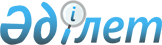 О внесении изменений в постановление Правительства Республики Казахстан от 11 июня 2008 года № 573 "Об утверждении Правил отбора претендентов для присуждения международной стипендии "Болашак" и определении направлений расходования международной стипендии "Болашак"Постановление Правительства Республики Казахстан от 27 марта 2018 года № 143.
      Правительство Республики Казахстан ПОСТАНОВЛЯЕТ:
      1. Внести в постановление Правительства Республики Казахстан от 11 июня 2008 года № 573 "Об утверждении Правил отбора претендентов для присуждения международной стипендии "Болашак" и определении направлений расходования международной стипендии "Болашак" (САПП Республики Казахстан, 2008 г., № 30, ст. 297) следующие изменения:
      в Правилах отбора претендентов для присуждения международной стипендии "Болашак", утвержденных указанным постановлением:
      пункт 7 изложить в следующей редакции:
      "7. Стипендия "Болашак" присуждается однократно: для прохождения стажировки, получения каждой степени (магистра, доктора философии (PhD), доктора по профилю), обучения в резидентуре.
      Лицам, не воспользовавшимся ранее присужденной стипендией и не приступавшим к обучению или стажировке, при условии отсутствия задолженности перед Администратором, предоставляется однократная возможность участия в конкурсе для присуждения стипендии "Болашак".";
      подпункт 1) пункта 9 изложить в следующей редакции:
      "1) для претендентов, участвующих по категории самостоятельно поступивших:
      обучающихся на академических программах в ведущих зарубежных высших учебных заведениях, включенных в Список, – соответствие среднего балла успеваемости за весь период обучения оценке не менее чем "хорошо" согласно системе оценок, установленной в ведущем зарубежном высшем учебном заведении, включенном в Список, и соответствие среднего балла диплома бакалавра или специалиста баллу не менее 3.0 (из 4.0/4.33) GPA или его эквиваленту в соответствии с таблицей эквивалентности оценок для присуждения международной стипендии "Болашак", утверждаемой Рабочим органом (далее – таблица эквивалентности оценок);
      поступивших на академическое обучение – соответствие среднего балла диплома бакалавра или специалиста баллу не менее 3.0 (из 4.0/4.33) GPA или его эквиваленту в соответствии с таблицей эквивалентности оценок;";
      пункт 25 изложить в следующей редакции:
      "25. В решении Республиканской комиссии указывается о необходимости прохождения языковых курсов в соответствии с требованиями зарубежных высших учебных заведений, зарубежных организаций, осуществляющих проведение стажировки, за счет стипендии "Болашак" для следующих победителей конкурса:
      1) по категориям, указанным в подпунктах 2), 3), 4), 6), 7) пункта 4 настоящих Правил, сроком согласно таблице продолжительности языковых курсов, утверждаемой Рабочим органом (далее - таблица), но не более 12 месяцев, для изучения английского языка не более 6 месяцев в Республике Казахстан и не более 6 месяцев – за рубежом;
      2) по категории, указанной в подпункте 1) пункта 4 настоящих Правил, и поступающим для получения степени доктора философии (PhD), доктора по профилю, обучения в резидентуре, сроком согласно таблице, утверждаемой Рабочим органом, но не более 12 месяцев, для изучения английского языка не более 6 месяцев в Республике Казахстан и не более 6 месяцев – за рубежом;
      3) по категории, указанной в подпункте 5) пункта 4 настоящих Правил, сроком не более 6 месяцев, для изучения английского языка не более 6 месяцев в Республике Казахстан.
      По окончании прохождения языковых курсов в Республике Казахстан победитель конкурса сдает промежуточный контрольный тест на определение необходимого уровня знания иностранного языка.
      В случае недостижения необходимого уровня знания иностранного языка по промежуточному тесту, победителю конкурса предоставляется однократная возможность пересдачи теста в течение 2 (двух) месяцев со дня его непрохождения за счет собственных средств.
      В случае сдачи промежуточного контрольного теста, победитель конкурса направляется на прохождение языковых курсов за рубеж.
      По окончании прохождения языковых курсов за рубежом победитель конкурса сдает итоговый контрольный тест на определение необходимого уровня знания иностранного языка.
      Победитель конкурса, имеющий документ, подтверждающий безусловное зачисление на академическое обучение в зарубежное высшее учебное заведение, входящее в Список, освобождается от сдачи итогового контрольного теста.
      В случае недостижения необходимого уровня знания иностранного языка по итоговому контрольному тесту, победителю конкурса предоставляется однократная возможность пересдачи теста в течение 6 (шести) месяцев со дня его непрохождения за счет собственных средств.
      Необходимый уровень знания иностранного языка при сдаче промежуточного и итогового контрольных тестов устанавливается Рабочим органом с учетом требований зарубежных партнеров.
      В случае, если победитель конкурса не пересдаст промежуточный или итоговый контрольные тесты и не освоит необходимый уровень знания иностранного языка для поступления в зарубежное высшее учебное заведение или зарубежную организацию, осуществляющую прохождение стажировки, в сроки, установленные в соответствии с настоящим пунктом, по решению Республиканской комиссии он лишается права на дальнейшее прохождение языковых курсов, академическое обучение или прохождение стажировки по стипендии "Болашак" и возмещает все расходы, затраченные на него со дня вынесения Республиканской комиссией решения о присуждении стипендии "Болашак".";
      подпункт 5) пункта 27 изложить в следующей редакции:
      "5) условие об обязательном возвращении победителя конкурса в Республику Казахстан после завершения академического обучения или прохождения стажировки за рубежом и осуществлении непрерывной трудовой деятельности по специальности, полученной в рамках стипендии "Болашак", со следующими сроками и критериями:
      не менее пяти лет – за пределами Республики Казахстан, в столице или городе республиканского значения либо трех лет – в иных регионах Республики Казахстан для категории лиц, указанных:
      в подпунктах 1), 1-1) пункта 4 настоящих Правил, – в организациях, филиалах, представительствах казахстанских и иностранных организаций, находящихся на территории Республики Казахстан, либо в организациях, находящихся за пределами Республики Казахстан, акции (доли участия в уставном капитале) которых принадлежат Республике Казахстан либо национальным компаниям;
      в подпункте 2) пункта 4 настоящих Правил, – в государственном органе, которым они были направлены согласно заявке с возможностью дальнейшей отработки на государственной службе либо в органах дипломатической службы Республики Казахстан за рубежом, либо по решению Республиканской комиссии, при наличии вакансий – в организациях Республики Казахстан, а также организациях, находящихся за пределами Республики Казахстан, акции (доли участия в уставном капитале) которых принадлежат Республике Казахстан либо национальным компаниям;
      в подпунктах 3), 4), 6), 7) пункта 4 настоящих Правил, – в организациях, которыми они были направлены согласно заявке, либо при наличии согласия работодателя в иных организациях, находящихся на территории Республики Казахстан;
      не менее трех лет для категорий лиц, указанных в подпункте 5) пункта 4 настоящих Правил, – в организациях, которыми они были направлены согласно заявке, либо при наличии согласия работодателя в иных организациях, находящихся на территории Республики Казахстан;
      не менее трех лет – в городах (областных центрах) либо двух лет – в городах областного, районного значения и иных районах области для всех категорий, указанных в пункте 4 настоящих Правил, – в организациях начального, среднего, послесреднего, высшего и послевузовского уровней образования, реализующих образовательные учебные программы, при условии осуществления трудовой деятельности не по совместительству;";
      в Направлениях расходования международной стипендии "Болашак", утвержденных указанным постановлением:
      подпункт 4) пункта 1 изложить в следующей редакции:
      "4) языковые курсы в случае необходимости их прохождения по решению Республиканской комиссии по подготовке кадров за рубежом, включая промежуточное и итоговое контрольные тестирования на определение уровня знания иностранного языка;".
      2. Настоящее постановление вводится в действие со дня его первого официального опубликования.
					© 2012. РГП на ПХВ «Институт законодательства и правовой информации Республики Казахстан» Министерства юстиции Республики Казахстан
				
      Премьер-Министр
Республики Казахстан 

Б. Сагинтаев
